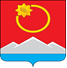 АДМИНИСТРАЦИЯ ТЕНЬКИНСКОГО ГОРОДСКОГО ОКРУГАМАГАДАНСКОЙ ОБЛАСТИП О С Т А Н О В Л Е Н И Е 16.12.2019 № 372-па          п. Усть-ОмчугО внесении изменений в постановление администрации 
Тенькинского городского округа Магаданской области 
от 12 января 2016 года № 2-па «О Порядке формирования муниципального задания на оказание муниципальных услуг (выполнение работ) в отношении муниципальных учреждений Тенькинского городского округа и финансового обеспечения выполнения муниципального задания и о Порядке определения нормативных затрат на оказание муниципальными учреждениями муниципальных услуг (выполнения работ)»Администрация Тенькинского городского округа Магаданской области  
п о с т а н о в л я е т:1. Внести в постановление администрации Тенькинского городского округа Магаданской области от 12 января 2016 года № 2-па «О Порядке формирования муниципального задания на оказание муниципальных услуг (выполнение работ) в отношении муниципальных учреждений Тенькинского городского округа и финансового обеспечения выполнения муниципального задания и о Порядке определения нормативных затрат на оказание муниципальными учреждениями муниципальных услуг (выполнения работ)» (далее – Постановление) следующие изменения:1.1. Преамбулу Постановления изложить в новой редакции: «В соответствии с пунктами 3, 4 статьи 69.2, абзацем первым пункта 1 статьи 78.1 Бюджетного кодекса Российской Федерации, подпунктом 2 пункта 7 статьи 9.2 Федерального закона от 12 января 1996 г. № 7-ФЗ «О некоммерческих организациях» и частью 5 статьи 4 Федерального закона от 03 ноября 2006 г. № 174-ФЗ № «Об автономных учреждениях», администрация Тенькинского городского округа Магаданской области постановляет:»;1.2. Раздел 4 «Ответственность сторон» Приложения № 3 к Положению о порядке формирования муниципального задания на оказание муниципальных услуг (выполнение работ) в отношении муниципальных учреждений и финансовом обеспечении выполнения муниципального задания  изложить в новой редакции:«4.1. В случае неисполнения или ненадлежащего исполнения обязательств, определенных настоящим Соглашением, Стороны несут ответственность в соответствии с законодательством Российской Федерации.4.2. При установлении нецелевого использования субсидии или факта искажения данных, представленных в обоснование получения субсидии, излишне полученные средства подлежат возврату в бюджет  муниципального образования «Тенькинского городского округа» Магаданской области в объеме допущенных нарушений в течение 10 календарных дней с момента обнаружения на основании требования Учредителя о возврате субсидии.»2. Контроль исполнения настоящего постановления возложить на заместителя главы администрации Тенькинского городского округа, руководителя комитета финансов.3. Настоящее постановление подлежит официальному опубликованию (обнародованию).Врио главы Тенькинского городского округа 
Магаданской области                           	                                         Т.В. Ульрих